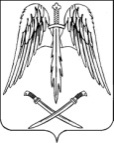 ПОСТАНОВЛЕНИЕАДМИНИСТРАЦИИ АРХАНГЕЛЬСКОГО СЕЛЬСКОГО  ПОСЕЛЕНИЯТИХОРЕЦКОГО РАЙОНАот 27.03.2020 г.                                                                                          №48станица АрхангельскаяО введении особого противопожарного режима на территории Архангельского сельского поселения Тихорецкого районаВ соответствии с Федеральными законами от 6 октября 2003 года №°131-ФЗ «Об общих принципах организации местного самоуправления в Российской Федерации», от 21 декабря 1994 года № 69-ФЗ «О пожарной безопасности», от 22 июля 2008 года № 123-ФЗ «Технический регламент о требованиях пожарной безопасности», постановлением Правительства Российской Федерации от 25 апреля 2012 года № 390 «О противопожарном режиме», Законом Краснодарского края от 31 марта 2000 года № 250-КЗ «О пожарной безопасности в Краснодарском крае», п о с т а н о в л я ю: 1.Ввести на территории Архангельского сельского поселения Тихорецкого района особый противопожарный режим с 27 марта 2020 года до особого распоряжения.2.Заместителю главы Архангельского сельского поселения Н.А.Булатовой, специалисту II категории администрации Архангельского сельского поселения Тихорецкого района ( Трифонова)2.1.Обеспечить проведение разъяснительной работы среди населения о необходимости соблюдения требований пожарной безопасности с участием сотрудников ОП №66 и ОП №52 14 ПСО ФПС ГПС ГУ МЧС России по Краснодарскому краю;2.2.Организовать доведение до населения оперативной информации о возможных, прогнозируемых и имеющих место чрезвычайных ситуаций;2.3.Организовать беспрепятственный доступ для пожарных автомобилей к местам забора воды;2.4.Обеспечить проведение разъяснительной работы с руководителями сельскохозяйственных предприятий и главами КФХ о необходимости соблюдений требований постановления Правительства Российской Федерации от 25 апреля 2012 года № 390 «О противопожарном режиме»;2.5.Довести до населения информацию о введении на территории Архангельского сельского поселения Тихорецкого района особого противопожарного режима, в том числе подворовых обходов и распространение соответствующих листовок и памяток.3.Общему отделу администрации Архангельского сельского поселения Тихорецкого района (Черемисина) обеспечить обнародование настоящего постановления и его размещение на официальном сайте администрации Архангельского сельского поселения Тихорецкого района в информационно-телекоммуникационной сети «Интернет».4.Контроль за исполнением настоящего постановления оставляю за   собой.5.Постановление вступает в силу со дня его официального обнародования.Глава Архангельского сельскогопоселения Тихорецкого района				                   Е.М. Абашкин